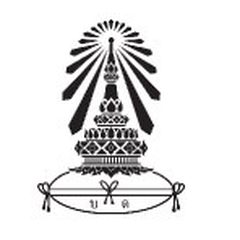 แบบประเมินผลการใช้หลักสูตรสถานศึกษา ตามหลักสูตรแกนกลางการศึกษาขั้นพื้นฐาน พุทธศักราช ๒๕๕๑ปรับปรุง พ.ศ. ๒๕๖๐โรงเรียนบดินทรเดชา (สิงห์ สิงหเสนี)สังกัดสำนักงานเขตพื้นที่การศึกษามัธยมศึกษา เขต ๒ชื่อครูผู้ประเมิน............................................................................................. ตำแหน่ง.............................................................สอนรายวิชา.......................................................................รหัสวิชา....................................ระดับชั้นมัธยมศึกษาปีที่...............กลุ่มสาระการเรียนรู้..................................................................................................................................................................คำชี้แจง๑. แบบประเมินผลฉบับนี้ เป็นแบบประมาณค่า  ๓  ระดับ พร้อมบันทึกเสนอแนะแบ่งเป็น  ๓  ตอน  ประกอบด้วยตอนที่ ๑   องค์ประกอบของหลักสูตรสถานศึกษา ตอนที่ ๒   การนำหลักสูตรสถานศึกษาสู่การจัดการเรียนรู้ตอนที่ ๓   ข้อเสนอแนะอื่นๆ๒. ให้ผู้ที่รับผิดชอบดำเนินการประเมินแล้วกรอกข้อมูลตามที่กำหนด๓. ระดับคุณภาพ ให้เขียนเครื่องหมายถูก (√) ลงในช่องระดับคุณภาพ ดังนี้		ระดับคุณภาพ ๓	หมายถึง ครบถ้วน ถูกต้อง สอดคล้อง เหมาะสม ทุกรายการ		ระดับคุณภาพ ๒	หมายถึง	 มีครบทุกรายการ แต่มีบางรายการควรปรับปรุงแก้ไข		ระดับคุณภาพ ๑	หมายถึง	 ไม่มี มีไม่ครบทุกรายการ ไม่สอดคล้อง ต้องปรับปรุงแก้ไขหรือเพิ่มเติม๔.  ข้อมูลที่ได้จะนำไปใช้ประโยชน์ต่อการพัฒนาคุณภาพการจัดการเรียนการสอนของครูตอนที่  ๑ องค์ประกอบของหลักสูตรสถานศึกษาตอนที่  ๒  การนำหลักสูตรสถานศึกษาสู่การจัดการเรียนรู้  (หลักสูตรระดับกลุ่มสาระการเรียนรู้)ตอนที่ ๓ ข้อเสนอแนะอื่นๆ                   ........................................................................................................................................................................................................................................................................................................................................................................................................................................................................................................................................................................................................................................................................................................................................................................................................ ........................................................................................................................................................................................................................................................................................................................................................................................................................................................................................................................................................................................................................................................................................................................................................................................................ลงชื่อ  .......................................................  ผู้ประเมิน 							        (.......................................................)              	  ตำแหน่ง .............................................................................             ............./................/.............ลงชื่อ  .......................................................   							        (.......................................................)              	หัวหน้ากลุ่มสาระการเรียนรู้ .......................................................             ............./................/.............รายการผลการประเมินผลการประเมินผลการประเมินข้อเสนอแนะ ปรับปรุง/แก้ไขรายการ๓๒๑ข้อเสนอแนะ ปรับปรุง/แก้ไข๑.  ส่วนนำ     ๑.๑  ความนำ               แสดงความเชื่อมโยงระหว่างหลักสูตรแกนกลางการศึกษาขั้นพื้นฐาน พุทธศักราช ๒๕๕๑ กรอบหลักสูตรระดับท้องถิ่นจุดเน้น และความต้องการของโรงเรียน     ๑.๒  วิสัยทัศน์            แสดงภาพอนาคตที่พึงประสงค์ของผู้เรียนที่สอดคล้องกับวิสัยทัศน์ของหลักสูตรแกนกลางการศึกษาขั้นพื้นฐาน พุทธศักราช  ๒๕๕๑  อย่างชัดเจน สอดคล้องกับกรอบหลักสูตรระดับท้องถิ่น ครอบคลุมสภาพความต้องการของโรงเรียน ชุมชน ท้องถิ่น  มีความชัดเจนสามารถปฏิบัติได้     ๑.๓  สมรรถนะสำคัญของผู้เรียน            มีความสอดคล้องกับหลักสูตรแกนกลางการศึกษาขั้นพื้นฐาน พุทธศักราช ๒๕๕๑     ๑.๔  คุณลักษณะอันพึงประสงค์            มีความสอดคล้องกับหลักสูตรแกนกลางการศึกษาขั้นพื้นฐาน พุทธศักราช ๒๕๕๑ สอดคล้องกับเป้าหมาย จุดเน้น กรอบหลักสูตรระดับท้องถิ่นสอดคล้องกับวิสัยทัศน์ ของโรงเรียน๒.  โครงสร้างหลักสูตรสถานศึกษา      ๒.๑ โครงสร้างเวลาเรียน                มีการระบุเวลาเรียนตลอดหลักสูตร จำนวน ๘ กลุ่มสาระการเรียนรู้  ที่เป็นเวลาเรียนพื้นฐาน และเพิ่มเติมจำแนกแต่ละชั้นปีอย่างชัดเจน ระบุเวลาการจัดกิจกรรมพัฒนาผู้เรียนจำแนกแต่ละชั้นปีอย่างชัดเจน เวลาเรียนรวมของหลักสูตรสถานศึกษาสอดคล้องกับโครงสร้างเวลาเรียนตามหลักสูตรแกนกลางการศึกษาขั้นพื้นฐาน พุทธศักราช ๒๕๕๑     ๒.๒  โครงสร้างหลักสูตร           มีการระบุรายวิชาพื้นฐาน รายวิชาเพิ่มเติม ระบุรหัสวิชา ชื่อรายวิชา พร้อมทั้งระบุเวลาเรียน และ/หรือหน่วยกิต  มีการระบุกิจกรรมพัฒนาผู้เรียน พร้อมทั้งระบุเวลาเรียนไว้อย่างถูกต้อง ชัดเจน  รายวิชาเพิ่มเติม / กิจกรรมเพิ่มเติมที่กำหนดสอดคล้องกับวิสัยทัศน์ จุดเน้นของโรงเรียน   ๓.  คำอธิบายรายวิชา         มีการระบุรหัสวิชา ชื่อรายวิชา และชื่อกลุ่มสาระการเรียนรู้  ชั้นปีที่สอน จำนวนเวลาเรียน และ/หรือหน่วยกิต ไว้อย่างถูกต้องชัดเจน              การเขียนคำอธิบายรายวิชาได้เขียนเป็นความเรียงโดยระบุองค์ความรู้  ทักษะกระบวนการ  และคุณลักษณะหรือเจตคติที่ต้องการและครอบคลุมตัวชี้วัด สาระการเรียนรู้แกนกลาง                ระบุรหัสตัวชี้วัด ในรายวิชาพื้นฐานและจำนวนรวมของตัวชี้วัดและระบุผลการเรียนรู้ ในรายวิชาเพิ่มเติมและจำนวนรวมของผลการเรียนรู้ถูกต้อง        มีการกำหนดสาระการเรียนรู้ท้องถิ่น  สอดแทรกอยู่ในคำอธิบายรายวิชาพื้นฐานหรือรายวิชาเพิ่มเติม  ๔.  กิจกรรมพัฒนาผู้เรียน        ในโครงสร้างหลักสูตรสถานศึกษาและโครงสร้างหลักสูตรชั้นปี  ได้ระบุกิจกรรม และจัดเวลา สอน ตามที่กำหนดไว้ในหลักสูตรแกนกลางการศึกษาขั้นพื้นฐานและสอดคล้องกับบริบทของโรงเรียน        มีการจัดทำโครงสร้างและแนวการจัดกิจกรรม  แนวทางการวัดและประเมินกิจกรรมพัฒนาผู้เรียนทั้ง ๓ กิจกรรมที่ชัดเจน    ๕.  เกณฑ์การจบการศึกษา       ระบุเวลาเรียน/หน่วยกิต  ทั้งรายวิชาพื้นฐานและรายวิชาเพิ่มเติมตามเกณฑ์การจบการศึกษาของโรงเรียน ชัดเจน        ระบุเกณฑ์การประเมินการอ่าน คิดวิเคราะห์  และเขียนไว้อย่างชัดเจน        ระบุเกณฑ์การประเมินคุณลักษณะอันพึงประสงค์ไว้อย่างชัดเจน       ระบุเกณฑ์การผ่านกิจกรรมพัฒนาผู้เรียนไว้อย่างชัดเจนรายการผลการประเมินผลการประเมินผลการประเมินข้อเสนอแนะ ปรับปรุง/แก้ไขรายการ๓๒๑ข้อเสนอแนะ ปรับปรุง/แก้ไข๑.  โครงสร้างรายวิชา      ๑.๑ การจัดกลุ่มมาตรฐานการเรียนรู้/ตัวชี้วัด            จัดกลุ่มมาตรฐานการเรียนรู้/ตัวชี้วัดที่มีความสัมพันธ์กันและเวลา ในแต่ละหน่วยการเรียนรู้ เหมาะสม      ๑.๒ การจัดทำสาระสำคัญ/ความคิดรวบยอด            ได้วิเคราะห์แก่นความรู้ของทุกตัวชี้วัดในแต่ละหน่วยการเรียนรู้ มาจัดทำสาระสำคัญ/ความคิดรวบยอด ชัดเจนเหมาะสมและครบทุกหน่วยการเรียนรู้      ๑.๓ การตั้งชื่อหน่วยการเรียนรู้ของแต่ละหน่วยการเรียนรู้           สะท้อนให้เห็นสาระสำคัญ หรือประเด็นหลักในหน่วยการเรียนรู้นั้นๆ น่าสนใจเหมาะสมกับวัย ความสนใจ ความสามารถของผู้เรียน        ๑.๔ การกำหนดสัดส่วนเวลาเรียน            กำหนดสัดส่วนเวลาเรียนแต่ละหน่วยการเรียนรู้ เหมาะสม และรวมทุกหน่วยต้องเท่ากับเวลาเรียนตามหลักสูตร        ๑.๕ การกำหนดสัดส่วนน้ำหนักคะแนน             กำหนดสัดส่วนน้ำหนักคะแนนแต่ละหน่วยการเรียนรู้เหมาะสมและรวมตลอดปี/ภาคเรียนเท่ากับ 100 คะแนน   ๒. หน่วยการเรียนรู้        ๒.๑ การวางแผนจัดทำหน่วยการเรียนรู้             มีการวางแผนออกแบบหน่วยการเรียนรู้ครบทุกหน่วย การเรียนรู้ และทุกกลุ่มสาระฯ        ๒.๒ การจัดทำหน่วยการเรียนรู้  : การกำหนดเป้าหมาย             กำหนดมาตรฐานการเรียนรู้/ตัวชี้วัด สาระสำคัญ/ความคิดรวบยอด  สาระการเรียนรู้  สมรรถนะสำคัญของผู้เรียน คุณลักษณะอันพึงประสงค์ถูกต้อง  เหมาะสมมีความสอดคล้องกัน        ๒.๓  การจัดทำหน่วยการเรียนรู้ : การกำหนดหลักฐานการเรียนรู้            กำหนดชิ้นงาน /ภาระงาน  การวัดและประเมินผลสอดคล้องกับตัวชี้วัดและมาตรฐานการเรียนรู้      ๒.๔  การจัดทำหน่วยการเรียนรู้  : ออกแบบกิจกรรมการเรียนรู้            ออกแบบกิจกรรมการเรียนรู้ ได้สอดคล้องกับตัวชี้วัด/มาตรฐานและเน้นผู้เรียนเป็นสำคัญ  ๓. แผนการจัดการเรียนรู้       ๓.๑  เขียนแผนการจัดการเรียนรู้ที่ครบตามองค์ประกอบที่สำคัญทุกหน่วยการเรียนรู้       ๓.๒  มีการใช้เทคโนโลยีทางการศึกษาในการจัดกระบวนการเรียนรู้       ๓.๓ สอดคล้องจุดเน้นสู่การพัฒนาผู้เรียน ความสามารถและทักษะของผู้เรียนศตวรรษที่ ๒๑ (3Rs x8Cs x2Ls)       ๓.๔ สอดคล้องการบูรณาการตามพระราชบัญญัติการศึกษาแห่งชาติ พ.ศ. ๒๕๔๒ แก้ไขเพิ่มเติม (ฉบับที่๒) พ.ศ. ๒๕๔๕ และ (ฉบับที่๓) พ.ศ. ๒๕๕๓           บูรณาการหลักสูตรโรงเรียนมาตรฐานสากล (Worldclass Standard School)           บูรณาการกับหลักปรัชญาเศรษฐกิจพอเพียง           บูรณาการกับประชาคมอาเซียน           บูรณาการกับค่านิยม ๑๒ ประการ           บูรณาการโรงเรียนวิถีพุทธ           บูรณาการข้ามกลุ่มสาระการเรียนรู้       ๓.๕ ใช้กระบวนการวิจัยในชั้นเรียนมาใช้ในการจัดกระบวนการเรียนรู้ของครู แก้ไขปัญหาและพัฒนาผู้เรียน       ๓.๖  การประเมินแผนการจัดการเรียนรู้ ทุกแผนก่อนการนำไปใช้จริง       ๓.๗ มีการนำเอาแผนการจัดการเรียนรู้ที่ปรับปรุงแล้วไปใช้ในการจัดการเรียนรู้จริง  ๔. พัฒนาหลักสูตรการศึกษาอย่างยั่งยืน       ๔.๑ มีการนิเทศการใช้หลักสูตรสถานศึกษาอย่างต่อเนื่อง       ๔.๒  มีการประเมินการใช้หลักสูตรสถานศึกษาอย่างต่อเนื่อง       ๔.๓  นำผลการประเมินการใช้หลักสูตรสถานศึกษามาวางแผนในการพัฒนาหลักสูตรสถานศึกษาอย่างต่อเนื่อง